Додаток 1. Набір карток для поділу на групи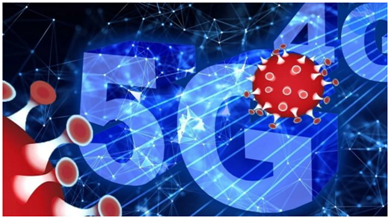 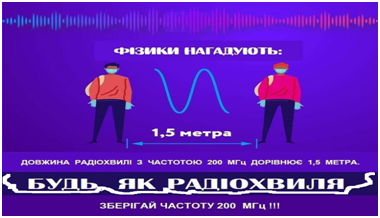 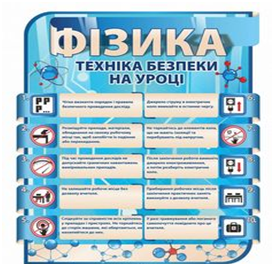 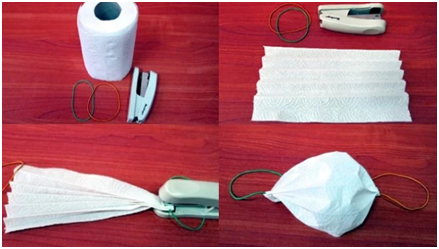 Технологія ст.                             Додаток 2. Рефлексійний кубик для дебрифінгуДодаток 3. Інструкція для групи щодо виготовлення саморобної моделі маски з підручних засобівЩоб убезпечити себе і оточуючих, зробіть захисну маску самостійно, скориставшись нашими рекомендаціями.Паперова маска. Що потрібно:паперовий рушник;2 канцелярські резинки;канцелярський степлер.Виготовлення. Паперовий рушничок складаємо “гармошкою”, а по краях кладемо резинки – вони триматимуть маску на обличчі. Загинаємо краї на 1 см та скріплюємо за допомогою степлера. Під час скріплення простежте, щоб резинки не порвались.З якими складнощами Ви зіткнулися під час вправи?Як група справлялася з різноманіттям думок/ідей, прийнятих рішень?Як ви домовлялися?Що Ви відчували, коли брали участь у вправі?Що Ви навчилися в цій вправі?/Що б Ви могли для себе взяти з цього досвіду?Який зв'язок із щоденним досвідом Ви можете зробити?